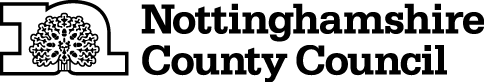 TEMPORARY CLOSURE OF FOOTPATHTHE NOTTINGHAMSHIRE COUNTY COUNCIL (SUTTON ON TRENT FOOTPATH NO.5) (TEMPORARY PROHIBITION) CONTINUATION ORDER 2023NOTICE IS HEREBY GIVEN that the Secretary of State Transport in pursuance of the powers conferred by Sections 14 and 15 of the Road Traffic Regulation Act 1984 approves of “The Nottinghamshire County Council (Sutton on Trent Footpath No.5) (Temporary Prohibition) Order 2023” (which came into force on 3rd April 2023 and continues in force until 2nd October 2023 inclusive) being extended and continuing in force until 2nd April 2024 or until completion of the relevant works, whichever is the sooner.The Order has the following effect:-No person shall: -  proceed on foot,in the following length of Footpath at Sutton on Trent in the District of Newark and Sherwood: -Sutton on Trent Footpath No.5 from its junction with Main Street, for a distance of 145 metres.AND NOTICE IS HEREBY FURTHER GIVEN that during the period of restriction there is no direct alternative route available for pedestrians on public rights of way.If the works are not completed within the above period, the Order may be extended for a longer period with the further approval of the Secretary of State for Transport.The prohibition is required to enable works on an adjacent property, and in respect of the likelihood of danger to the public and damage to the footpath.THIS NOTICE DATED THIS 28TH DAY OF SEPTEMBER 2023Corporate Director of PlaceNottinghamshire County CouncilCounty HallNG2 7QPFor more information contact the Rights of Way office on (0115) 977 5680